Технологическая картаорганизованной учебной деятельности для детей средней группы                     Образовательная область: «Познание»Раздел: «Ознакомление с окружающим. Экология»        Тема: «Царство воды»        Цель: Знакомство со свойствами воды.       Задачи: Образовательные задачи: Познакомить детей со свойствами воды: вода не имеет собственной формы, вода растворяет одни предметы, а другие-нет; вода прозрачна, не имеет вкуса и запаха, вода испаряется. Формировать умение самостоятельно проводить опыты, соблюдать меры безопасности, размышлять, обобщать результаты.Развивающие задачи: Развивать у детей наблюдательность, изобретательность, познавательную активность в процессе экспериментирования; продолжать формировать умение детей отвечать полным ответом.Воспитательные: Прививать бережное отношение к воде; развивать социальные навыки : умение работать в группе; воспитывать акуратность при работе с водой ,осторожность.Оборудование и материалы: DVD носитель со звуками воды, герои Капелька, иллюстрации и схемы с изображением воды и оборудования для проведения опытов (вода, сосуды разной формы, воронка, прозрачные стаканчики, ложки, речной песок, сахарный песок, молоко.) Группа оформлена как научная лаборатория при помощи различных иллюстраций. Билингвальный компонент: Капля-тамшы, вода-су, животные-андар, птицы-кустар, рыба-балык, люди-адамдар.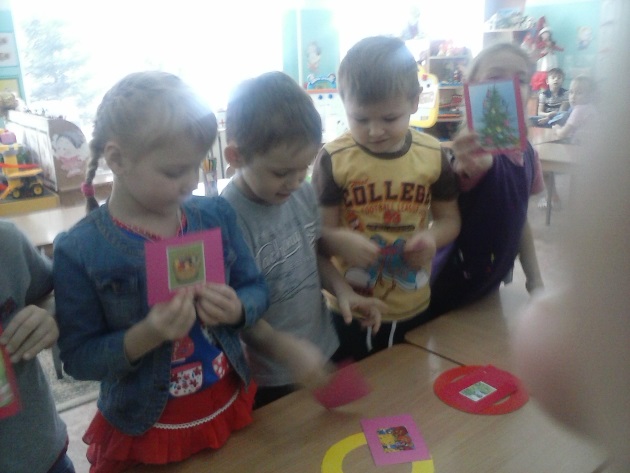 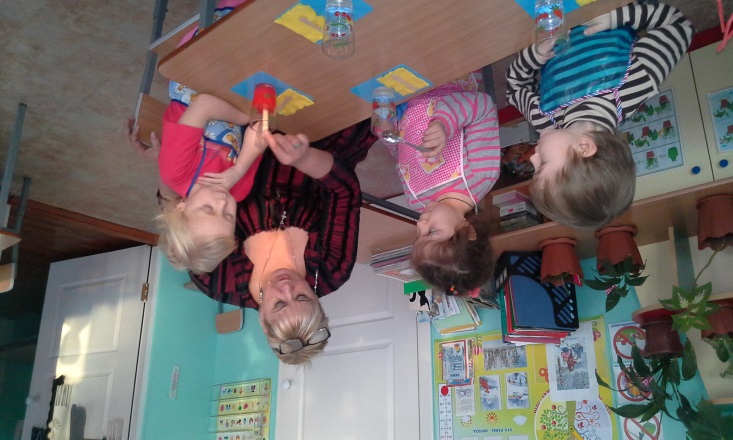 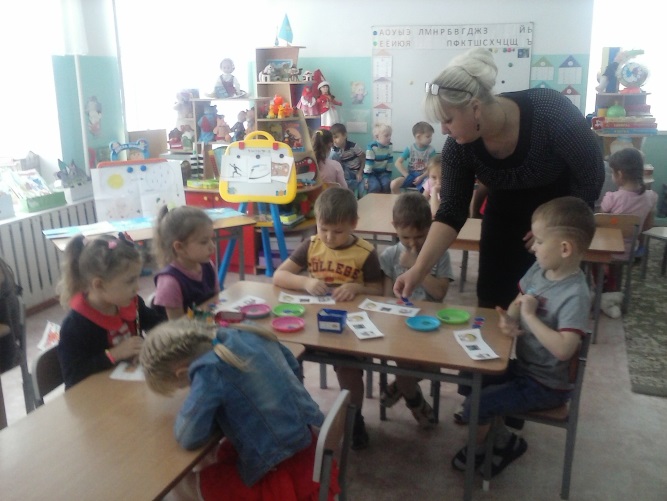 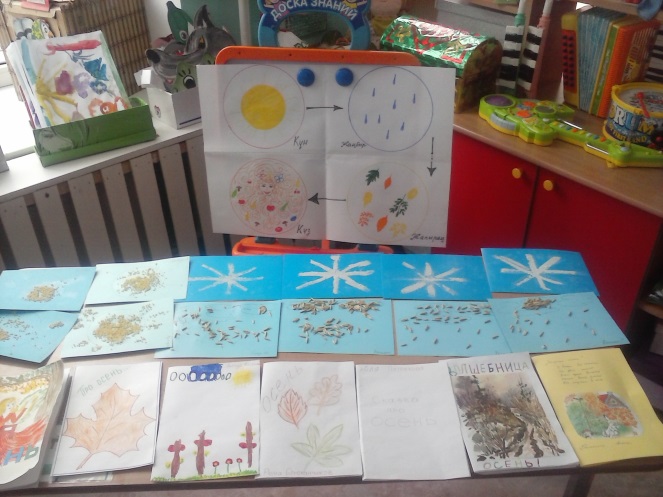 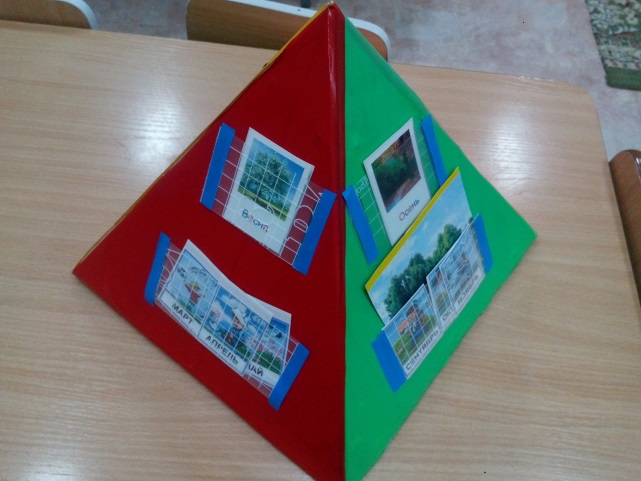 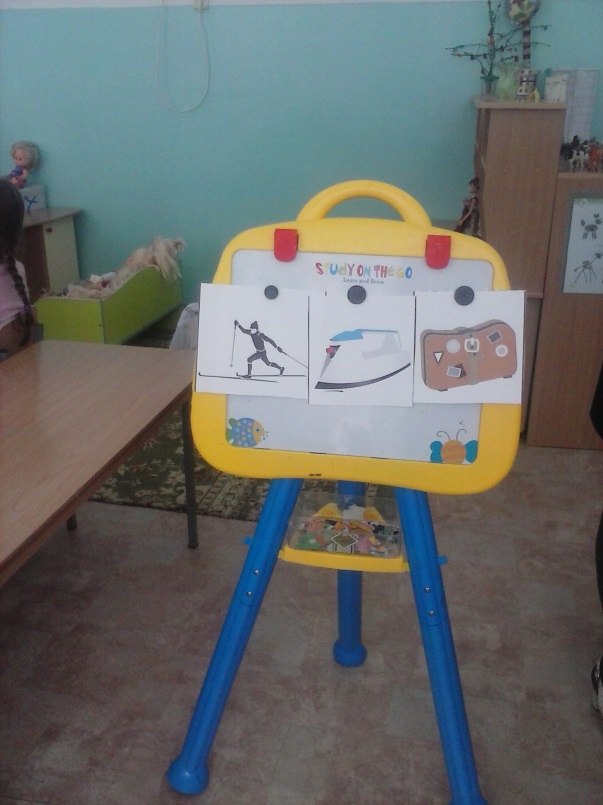 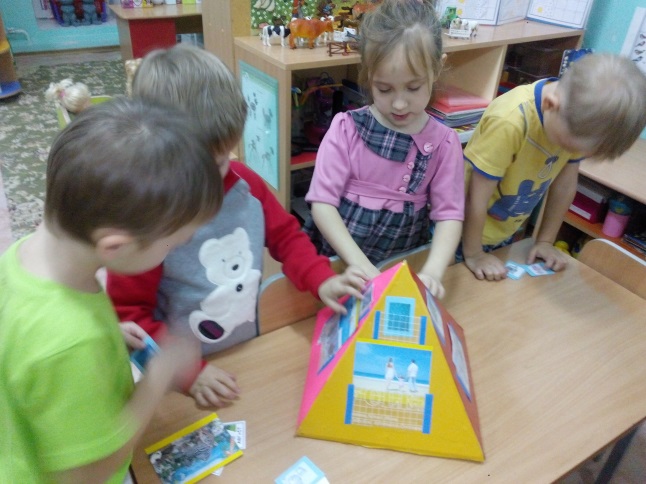 ЭтапыдеятельностиДействия воспитателяДействия детейМотивационно-побудительный Сегодня, ребята, к нам в гости пришла Капелька, посмотрите , какая она грустная и печальная. Послушайте ее историю: Капелька родилась недавно и совсем ничего про себя не знает. От этого ей очень грустно, ведь ничего о себе не знать-это совсем не весело. И поэтому она решила обратиться к вам за помощью, ведь вы умные ребята и наверняка что-то о ней знаете. Поможем Капельке ребята? Как вы думаете , мы сможем Капельке что-нибудь рассказать о ней?Дети с радостью соглашаютсяОрганизационно–поисковый Капелька из чего состоит?На государственном языке Капелька- тамшы, вода-су, давайте повторим.Ребята, а вода нужна нам? Давайте расскажем об этом  Капельке.Воспитатель предлагает рассмотреть стенд «Кому нужна вода?» и рассказать для чего вода нужна птицам- кустар, рыбам- балык, животным- андар человеку.Что же такое вода, какими свойствами она обладает-все это выяснить мы попробуем в нашей лаборатории.(Воспитатель предлагает разделиться на 2 команды: одна из них проводит опыты, другая работает по карточкам, затем команды меняются местами.)1 команда проводит опыты( с элементами методики Мурашковской).Узнать свойства воды нам помогут Гномики с разными колпачками: цвет, запах ,вкус, форма.1опыт-прозрачность воды. Опустить в стакан с молоком мелкую игрушку, видна ли она или нет. Затем в стакан с водой.  Вывод: вода прозрачна.2опыт-есть ли вкус у воды? Пахнет ли вода? Вывод- не имеет вкуса и запаха.3опыт: все ли вода растворяет: опустить кусочек сахара в воду, он растаял. Где в жизни мы можем наблюдать это? Каким чай становиться?А теперь добавим песок, перемешаем ,растворился ли песок в воде?4опыт:имеет ли вода свою форму?Нальем воду в колбу, стакан.Вывод: у  воды нет своей формы, она принимает форму сосуда.Молодцы! Хорошо поработали.2я команда занимаются с нестандартным оборудованием  пирамида с окошками.Дидактическая игра» «Волшебная пирамида»Цель: из набора картинок выбрать соответствующие  теме ,пояснить свой выбор.Дети, рассмотрите  внимательно картинки и ответьте на вопрос: Для чего нужна вода? будьте внимательны, нет ли здесь ошибки? Дополнительные карточки-                     Кому нужна вода? (провести дорожку от капельки к картинкам, изображающим применение воды.)Из водыДети повторяют хором и выборочноОтветы детейДети расходятся на 2 зоны (1-зона опытов, 2-я с карточками)Дети экспериментируютКогда пьем чай с сахаром.              сладкимДети экспериментируютДети вставляют карточки в окошкиДети выполняют заданияРефлексивно–корригирующий(Используется  мнемотаблица)Ребята, мы многое сегодня узнали о воде и ее свойствах. Давайте мы еще раз об этом расскажем Капельке. А поможет нам в этом схема «Свойства воды». Как вы думаете , мы помогли Капельке? Тебе было все понятно Капелька? А вам, ребята? И Капелька вам очень благодарна, посмотрите, она даже стала улыбаться. (воспитатель советует детям нарисовать  Капельке друзей.)Капелька благодарит детей и прощается с ними.Дети «читают» мнемотаблицу  по символам.Дети рисуют.